Admission en□ 1e année	□ 2e année	□ 3e année	□ 4e année	□ 5e année□ CE²A / CFPI		□ FLEA			□ parcours Art.image □ double cursus - 3 axes  option motion design 	□ double cursus - 3 axes  option animation 3D et jeu vidéo □ double cursus second cycle université    (pour les doubles cursus, il y a une double inscription à effectuer auprès de l’école 3 axes ou de l’université)Site : □ Dunkerque 	□ TourcoingDroits d’inscription / Dossier administratifannexe 2année universitaire 2023/2024+ + + + + + + + + + + + + + + + + + + + + + + + + + + + + + + + + + + + + + + + + + + + + + + + + + + + + + + + + + + + + + + + + + + + + + + + + + + + + + Contribution de la vie étudiante et de campus et réforme de la sécurité sociale étudianteannexe 3, année universitaire 2023/2024+ + + + + + + + + + + + + + + + + + + + + + + + + + + + + + + + + + + + + + + + + + + + + + + + + + + + + + + + + + + + + + + + + + + + + + + + + + + + + + Avant de vous inscrire à l'ESA  vous devez vous acquitter de la Contribution Vie Étudiante et de Campus (CVEC). Elle contribue à l’amélioration des conditions de vie et d’étude et à la dynamisation de la vie de campus.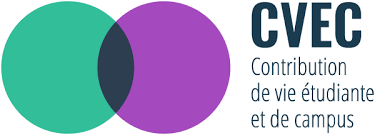 Elle est destinée à favoriser l’accueil et l’accompagnement social, sanitaire, culturel et sportif des étudiant·es et à conforter les actions de prévention et d’éducation à la santé réalisées à leur intention. La création de la CVEC s’accompagne de la disparition de la cotisation pour la sécurité sociale étudiante.Cette contribution, d’un montant de 100 €, est due obligatoirement chaque année et préalablement à votre inscription.Vous avez 2 manières de vous acquitter de cette obligation :• En payant la CVEC, car vous y êtes assujetti. Son montant est fixé à 100 €.• En étant exonéré·e de la CVEC. Dans ce cas, vous ne paierez rien.Dans les deux cas, vous obtiendrez, à l’issue de la démarche, une attestation à fournir obligatoirement. Nous ne pourrons pas finaliser votre inscription sans cette attestation.L’acquittement de la CVEC s’effectue en ligne sur cvec.etudiant.gouv.frQuatre types d’étudiants sont exonérés du paiement de cette contribution :• les étudiant·es boursier·ères ou bénéficiaires d’une allocation annuelle accordée dans le cadre des aides spécifiques ;• les étudiant·es réfugié·es ;• les étudiant·es bénéficiaires de la protection subsidiaire ;• les étudiant·es étant enregistré·es en qualité de demandeurs d’asile et disposant du droit de se maintenir sur le territoire.Même si elles·ils sont donc dispensé·es de tout paiement, ces étudiant·es doivent obtenir une attestation d’exonération sur le site de paiement en ligne de la CVEC.Cependant les étudiant·es en formation continue, c’est-à-dire dont la formation est prise en charge par leur employeur ou par un organisme collecteur, ne sont pas assujetti·es à la C.V.E.C.Il en est de même pour les étudiant·es en échanges internationaux, qui réalisent une période de mobilité en France en cours d’année universitaire dans le cadre d’une convention passée entre leur établissement d’origine à l’étranger et un établissement d’enseignement supérieur en France. Exonéré·es de droits d’inscription en France,elles et ils ne sont pas non plus assujetti·es à la C.V.E.C.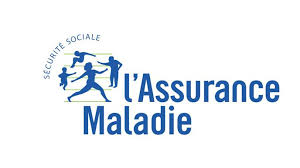 Depuis le 1er septembre 2019, les étudiant·es géré·es par les mutuelles étudiantes sont automatiquement transféré·es au régime général ;⇒ suppression de la démarche d’inscription à l’Assurance Maladie (sauf pour les nouveaux étudiants étrangers) ;⇒ suppression de la cotisation : gratuité de l’assurance maladie obligatoire.Déjà étudiant·e : rattaché·e à une mutuelle étudiante (SMER/LMDE) > vous êtes automatiquement transféré·e au Régime Général (sans aucune démarche), et vous êtes rattaché·e à la CPAM de votre lieu de résidence.Nouvel·le étudiant·e à la rentrée 2023 > vous restez dans votre régime actuel (souvent celui des parents).Nouvel·le étudiant·e étranger à la rentrée 2023 > s’inscrire obligatoirement auprès de l’Assurance Maladie et après l’inscription à l’Esä sur le site : https://etudiant-etranger.ameli.fr/#/Bourses d’étudesannexe 4année universitaire 2023/2024+ + + + + + + + + + + + + + + + + + + + + + + + + + + + + + + + + + + + + + + + + + + + + + + + + + + + + + + + + + + + + + + + + + + + + + + + + + + + + +      Informations diversesannexe 5année universitaire 2023/2024+ + + + + + + + + + + + + + + + + + + + + + + + + + + + + + + + + + + + + + + + + + + + + + + + + + + + + + + + + + + + + + + + + + + + + + + + + + + + + + Rentrée Dunkerque : Lundi 18 septembre 2023 à 9h  Pré-rentrée Tourcoing : Vendredi 15 septembre 2023 à 9h - Rentrée : Lundi 18 septembre 2023 à 9hCONSULTEZ RÉGULIÈREMENT LES MISES À JOUR DU LIVRET DE L'ÉTUDIANT·E SUR  www.esa-n.infoRENSEIGNEMENTS ADMINISTRATIFS CONCERNANT L’ÉTUDIANT·EEtat civil renseigné sur votre pièce d’identité * :nom (en capitales) : ..................................................nom de naissance : ..................................................prénom(s) : ..............................................................................................................................................□ femme    □ homme  né(e) le : ..................................................................à : ...........................................................................pays : ......................................................................nationalité : ..............................................................n° sécurité sociale : ..................................................adresse étudiant(e) : .................................................................................................................................................................................................................tél. fixe : ..................................................................portable : .................................................................e-mail  : ...................................................................*Un formulaire de demande d’utilisation d’un prénom usuel au sein de l’école - y compris du genre - est disponible auprès de l’administration, n’hésitez pas à le demander.NIVEAU D'ÉTUDESÊtes-vous titulaire du baccalauréat ? □ OUI    □ NONSérie du baccalauréat : .............................................Option : ...................................................................Année d’obtention :  ..................................................Lieu d’obtention :  .....................................................□ en France, précisez le département : ..............................................................................□ à l’étranger, précisez le pays : ................................................................................Mention du baccalauréat : □ passable   □ assez bien   □ bien   □ très bienSi nouveau BAC depuis 2021 Spécialité 1 : .................................Spécialité 2 : .................................N° INE (uniquement pour les étudiants français) :  ..............................................................................Êtes-vous titulaire d’une équivalence de Baccalauréat ? □ OUI    □ NONType équivalence : ................................................RENSEIGNEMENTS ADMINISTRATIFS CONCERNANT LES PARENTSCONTACT 1nom (en capitales) : ..................................................prénom : ..................................................................profession : ..............................................................adresse : ...............................................................................................................................................................................................................tél. fixe : ..................................................................portable : .................................................................e-mail : ....................................................................CONTACT 2nom (en capitales): ..................................................prénom : ..................................................................profession : ..............................................................adresse (si différente) : ..............................................................................................................................................................................................................tél. fixe : ..................................................................portable : .................................................................e-mail : ....................................................................Êtes-vous titulaire d’un diplôme d’enseignement supérieur? ( indiqué uniquement le plus haut obtenu)  □ OUI    □ NONType diplôme : ......................................................... Option : ...................................................................Année d’obtention :  ..................................................Lieu d’obtention :   ....................................................□ en France, précisez le département : ..............................................................................□ à l’étranger, précisez le pays : ................................................................................Avez-vous effectué une année de classe préparatoire  aux écoles d’arts ? □ OUI    □ NONSi oui indiquez : l’année : ....................................................................le nom de l’établissement : ..................................................................................le lieu :  ....................................................................SITUATION ANNÉE 2022 - 2023□ scolarisé·eNom de l’établissement : .........................................Localisation : .........................................................Classe ou Niveau : ................................................Filière ou spécialité : ...............................................Validation de l’année   □ OUI    □ NON□ non scolarisé·eMONTANTS DES DROITS D'INSCRIPTIONétudiant·es boursier·ères : 410€étudiant·es non boursier·ères : 650€étudiant·es hors UE : 800€étudiant·es en classe FLEA : 3500€MODALITÉS DE PAIEMENTBoursiers et non boursiersVersement par carte bancaire, chèque libellé à l'ordre de ESÄ NPDC DUNKERQUE TOURCOING, ou virement bancaire (nous demander le RIB, une preuve de virement sera à joindre au dossier).Hors UE et FLEAVersement par carte bancaire ou virement bancaire (nous demander le RIB, une preuve de virement sera à joindre au dossier).DOSSIER ADMINISTRATIFPièces à joindre au dossier d'inscription□ les droits d'inscription□ la fiche d'inscription (page 1 et 2) complétée, datée et signée□ 1 photo au format identité (pas de photocopies), ou digitalisée/numérique si envoi du dossier par mail□ l’attestation d'acquittement ou d’exonération de la Contribution de la vie étudiante et de Campus (cf. annexe 3)  □ une attestation d'assurance couvrant la responsabilité civile dans le cadre des études, et qui précise que vous êtes couvert(e) en cas de destruction ou perte du matériel ou des livres empruntés appartenant à l'école.Cette attestation doit mentionner vos nom, prénom et adresse (ou celle de vos parents si vous êtes domicilié(e) chez eux : dans ce cas, vos nom et prénom doivent figurer sur le document délivré par la compagnie d'assurance).□ la photocopie de vos diplômes (baccalauréat ET le plus haut diplôme de l’enseignement supérieur obtenu le cas échéant) si celle-ci n'a pas été remise antérieurement□ la notification conditionnelle d'attribution d'une bourse d'études délivrée par le CROUS de Lille, si vous en bénéficiez (cf.annexe 4) - la notification définitive sera à fournir une fois l’inscription confirmée par l’école auprès du CROUS□ la copie d'une pièce d'identité en cours de validitéPour les candidat·es étranger·ères : □  la copie de la carte de séjour (ou du récépissé de la demande)  en cours de validité□ la copie du test de compréhension du français (TCF) indiquant l’obtention du niveau B2 minimumCas spécifiques :Des aménagements liés à un handicap pour les examens écrits notamment peuvent être sollicités, joindre le document officiel de la CDAPH ou tout autre document en lien avec la demande d'aménagements. LE DOSSIER D'INSCRIPTION ET SES ANNEXES SONT À DÉPOSER OU ENVOYER À  L'ADRESSE POSTALE DU SITE D’INSCRIPTION École Supérieure d’Art | Dunkerque - TourcoingInscriptions36 bis rue des Ursulines59200 TOURCOING ou5 bis rue de l’Esplanade59140 DUNKERQUETout dossier incomplet se verra renvoyé à l’expéditeur. L’élève ne sera pas considéré·e comme inscrit·e jusqu’à ce que ce dossier soit complet.BOURSE NATIONALELimite d'âge : 28 ans au 1er septembre 2023 pour une première demande.PROCÉDURE DOSSIER SOCIAL ÉTUDIANT Le Dossier Social Étudiant devait être constitué sur le site du CROUS de Lille pour le 15 mai 2023.www.crous-lille.frVous devez au préalable vous munir de votre numéro d'Identifiant National Étudiant (INE) et de l'avis fiscal 2022 pour les revenus perçus par votre famille ou vous-même en 2021.Vous devez saisir à l'écran votre voeu dans le cursus envisagé pour votre scolarité :> cursus entrant dans le cadre du système LMD conduisant à un niveau master,> rubrique « art et architecture », en précisant l'année,> l'établissement souhaité.Par ailleurs, le dossier ainsi constitué vous permettra également de formuler une demande de logement en résidence universitaire.Les étudiant·es qui n'ont pas passé le baccalauréat, et qui ne disposent donc pas d'un Identifiant National Étudiant, doivent choisir dans la constitution du dossier l'option «Saisir votre dossier social étudiant sans le n° INE», puis dans la rubrique « scolarité actuelle », l'option « Vous n'êtes pas scolarisé ».Ensuite, elles et ils répondent aux questions des menus déroulant normalement. Le système leur délivrera en fin de saisie un numéro d'INE provisoire qu'ils devront noter soigneusement.IMPORTANTLes demandes doivent être formulées par anticipation, indépendamment des confirmations d'inscription, tant au concours d'entrée que pour votre inscription définitive dans l'école.Autres aides financières : aides spécifiques annuelles et ponctuellesAides spécifiques annuelles - ASAACTout·e étudiant·e en situation d'indépendance avérée ou de rupture familiale doit obligatoirement justifier de revenus personnels réguliers (50% du SMIC environ pour l'année) et fournir une déclaration d'imposition sur les revenus à son nom.Pour obtenir cette aide, l'étudiant(e) doit prendre rendez-vous avec l'assistante sociale du CROUS afin d'appuyer leur demande.Coordonnées du service social :Secteur de Tourcoing : Crous de Lille, 74 rue de Cambrai Mme Lecointe, uniquement sur RDV via le 03 20 88 66 27Secteur de Dunkerque : Université du Littoral Côte d’Opale, centre universitaire de la citadelleMme Lemaire uniquement sur RDV viales 03 28 23 68 60 ou 03 20 88 66 27 ou par mail : service.social.littoral@crous-lille.frToutes les informations sur les bourse d’études et autres aides spécifiques via ce lien  : https://www.crous-lille.fr/bourses/